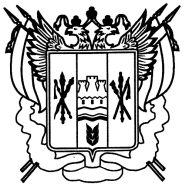 Ростовская область Егорлыкский районАдминистрация Шаумяновскогосельского поселения(проект)                                                    ПОСТАНОВЛЕНИЕ                                                                            января 2020  года                  №                           х. ШаумяновскийО внесении изменений в постановление Администрации Шаумяновского сельскогопоселения от 24.12.2018г № 111Об  утверждении муниципальной программы «Формирование комфортной средыв  Шаумяновском сельском поселении»Приложение   к постановлениюот  .01. 2020 г. № Изменения вносимые в приложение к постановлению Администрации Шаумяновского сельского поселения от 24.12.2018 №111 «Об утверждении муниципальной программы Шаумяновского сельского поселения «Формирование комфортной среды в  Шаумяновском сельском поселении»1. Раздел «Паспорт муниципальной программы Шаумяновского сельского поселения «Формирование комфортной среды в  Шаумяновском сельском поселении» изложить в редакции:паспорт  .2. Приложение  № 3 к муниципальной программе Шаумяновского сельского поселения «Формирование комфортной среды в  Шаумяновском сельском поселении» изложить в следующей редакцПриложение № 3 к муниципальной  программеРасходыобластного бюджета, федерального бюджета, бюджета поселения и внебюджетных источников на реализацию муниципальной  программы «Формирование комфортной среды в Шаумяновском сельском поселении»В соответствии с постановлениями Администрации Шаумяновского сельского поселения № 82  от 12.09.2018 «Об утверждении Порядка разработки, реализации и оценки эффективности муниципальных программ Шаумяновского сельского поселения», а также  руководствуясь  Уставом муниципального образования «Шаумяновского сельское поселение»,                                                 ПОСТАНОВЛЯЮ:В соответствии с постановлениями Администрации Шаумяновского сельского поселения № 82  от 12.09.2018 «Об утверждении Порядка разработки, реализации и оценки эффективности муниципальных программ Шаумяновского сельского поселения», а также  руководствуясь  Уставом муниципального образования «Шаумяновского сельское поселение»,                                                 ПОСТАНОВЛЯЮ:1.Внести в приложение  постановления Администрации Шаумяновского сельского поселения от 24.12.2018 №111  «Об утверждении муниципальной программы  Шаумяновского сельского поселения «Формирование комфортной среды в  Шаумяновском сельском поселении» изменения согласно приложению к настоящему постановлению.2. 3.Контроль за исполнением данного постановления оставляю за собой.Постановление вступает в силу с момента подписания.Глава АдминистрацииШаумяновского сельского поселения                                       С.Л. АванесянГлава АдминистрацииШаумяновского сельского поселения                                       С.Л. АванесянНаименование: Муниципальная программа «Формирование комфортной среды в Шаумяновском сельском поселении»  Муниципальная программа «Формирование комфортной среды в Шаумяновском сельском поселении» Ответственный исполнительАдминистрация Шаумяновского сельского поселенияАдминистрация Шаумяновского сельского поселенияСоисполнители программыСобрание депутатов Шаумяновского сельского поселения; муниципальные бюджетные учреждения.Собрание депутатов Шаумяновского сельского поселения; муниципальные бюджетные учреждения.Основной разработчик программыАдминистрация Шаумяновского сельского поселенияАдминистрация Шаумяновского сельского поселенияУчастники программыАдминистрация Шаумяновского сельского поселенияАдминистрация Шаумяновского сельского поселенияПодпрограммы1. Формирование современной комфортной среды в Шаумяновском сельском поселении.2. Содействие обустройству мест массового отдыха населения.1. Формирование современной комфортной среды в Шаумяновском сельском поселении.2. Содействие обустройству мест массового отдыха населения.Программно-целевые инструменты отсутствуют отсутствуют Цели программы- повышение уровня благоустройства территории Шаумяновского сельского поселения - повышение уровня благоустройства территории Шаумяновского сельского поселения Задачи программы- повышение уровня благоустройства общественных территорий и мест массового отдыха населения на территории Шаумяновского сельского поселения- повышение уровня благоустройства общественных территорий и мест массового отдыха населения на территории Шаумяновского сельского поселенияЦелевые показатели и индикаторы-доля   благоустроенных общественных территорий от общего количества общественных территорий;-доля обустроенных мест массового отдыха населения от общего количества таких территорий-доля   благоустроенных общественных территорий от общего количества общественных территорий;-доля обустроенных мест массового отдыха населения от общего количества таких территорийСроки реализации Программы 2019-2030 годы, этапы реализации не предусмотрены. 2019-2030 годы, этапы реализации не предусмотрены.Ресурсное обеспечение программы*Объем финансирования составляет всего 37 269,8 тыс. рублей, в том числе: финансирование программных мероприятий осуществляется за счет средств бюджета Шаумяновского сельского поселения Егорлыкского района  и  составляет:2019 год –   32 254,8 тыс. рублей;2020 год –   5,0 тыс. рублей;2021 год –   5,0 тыс. рублей;2022 год –   5,0 тыс. рублей;2023 год –   1500,0 тыс. рублей;2024 год –   1000,0 тыс. рублей;2025 год –   1000,0 тыс. рублей;2026 год –     300,0 тыс. рублей;2027 год –     300,0 тыс. рублей;2028 год –     300,0 тыс. рублей;2029 год –     300,0 тыс. рублей;2030 год –     300,0 тыс. рублей.Объем финансирования составляет всего 37 269,8 тыс. рублей, в том числе: финансирование программных мероприятий осуществляется за счет средств бюджета Шаумяновского сельского поселения Егорлыкского района  и  составляет:2019 год –   32 254,8 тыс. рублей;2020 год –   5,0 тыс. рублей;2021 год –   5,0 тыс. рублей;2022 год –   5,0 тыс. рублей;2023 год –   1500,0 тыс. рублей;2024 год –   1000,0 тыс. рублей;2025 год –   1000,0 тыс. рублей;2026 год –     300,0 тыс. рублей;2027 год –     300,0 тыс. рублей;2028 год –     300,0 тыс. рублей;2029 год –     300,0 тыс. рублей;2030 год –     300,0 тыс. рублей.* Ресурсное обеспечение программы будет  корректироваться в случае выделения средств на цели программы* Ресурсное обеспечение программы будет  корректироваться в случае выделения средств на цели программыОжидаемые конечные результаты реализации  - повышение удовлетворенности населения Шаумяновского сельского поселения уровнем благоустроенности общественных территорий и мест массового отдыха населения- повышение удовлетворенности населения Шаумяновского сельского поселения уровнем благоустроенности общественных территорий и мест массового отдыха населенияСтатусНаименование      
муниципальной программы,подпрограммы муниципальной  программыНаименование      
муниципальной программы,подпрограммы муниципальной  программыОтветственный    
исполнитель,     
соисполнители
Ответственный    
исполнитель,     
соисполнители
Оценка расходов (тыс. рублей), годыОценка расходов (тыс. рублей), годыОценка расходов (тыс. рублей), годыОценка расходов (тыс. рублей), годыОценка расходов (тыс. рублей), годыОценка расходов (тыс. рублей), годыОценка расходов (тыс. рублей), годыОценка расходов (тыс. рублей), годыОценка расходов (тыс. рублей), годыОценка расходов (тыс. рублей), годыОценка расходов (тыс. рублей), годыОценка расходов (тыс. рублей), годыОценка расходов (тыс. рублей), годыОценка расходов (тыс. рублей), годыОценка расходов (тыс. рублей), годыОценка расходов (тыс. рублей), годыОценка расходов (тыс. рублей), годыОценка расходов (тыс. рублей), годыОценка расходов (тыс. рублей), годыОценка расходов (тыс. рублей), годыОценка расходов (тыс. рублей), годыОценка расходов (тыс. рублей), годыОценка расходов (тыс. рублей), годыОценка расходов (тыс. рублей), годыОценка расходов (тыс. рублей), годыОценка расходов (тыс. рублей), годыСтатусНаименование      
муниципальной программы,подпрограммы муниципальной  программыНаименование      
муниципальной программы,подпрограммы муниципальной  программыОтветственный    
исполнитель,     
соисполнители
Ответственный    
исполнитель,     
соисполнители
201920192020202020212021202220222023202320242024202520252026202620262027202720282028202920292030203020301122334455667788991010111111121213131414151515Муниципальная  программаМуниципальная  программаФормирование комфортной среды в Шаумяновском сельском поселенииФормирование комфортной среды в Шаумяновском сельском поселенииобластной бюджетобластной бюджет--------------------------Муниципальная  программаМуниципальная  программаФормирование комфортной среды в Шаумяновском сельском поселенииФормирование комфортной среды в Шаумяновском сельском поселениифедеральный бюджетфедеральный бюджет––----––--–––––--–––––––--Муниципальная  программаМуниципальная  программаФормирование комфортной среды в Шаумяновском сельском поселенииФормирование комфортной среды в Шаумяновском сельском поселениибюджет поселениябюджет поселения32254,832254,85,05,05,05,05,05,01500,01500,01000,01000,01000,01000,01000,0300,0300,0300,0300,0300,0300,0300,0300,0300,0300,0300,0Муниципальная  программаМуниципальная  программаФормирование комфортной среды в Шаумяновском сельском поселенииФормирование комфортной среды в Шаумяновском сельском поселениивнебюджетные источникивнебюджетные источники––----––--–––––--–––––––--Подпрограмма 1   Подпрограмма 1   Формирование современной комфортной среды в Шаумяновском сельском поселении.Формирование современной комфортной среды в Шаумяновском сельском поселении.областной бюджет областной бюджет --------------------------Подпрограмма 1   Подпрограмма 1   Формирование современной комфортной среды в Шаумяновском сельском поселении.Формирование современной комфортной среды в Шаумяновском сельском поселении.федеральный бюджетфедеральный бюджет––----––--––-----–––––––--Подпрограмма 1   Подпрограмма 1   Формирование современной комфортной среды в Шаумяновском сельском поселении.Формирование современной комфортной среды в Шаумяновском сельском поселении.бюджет поселениябюджет поселения32128,032128,00,00,00,00,00,00,01450,01450,0950,0950,0950,0950,0950,0250,0250,0250,0250,0250,0250,0250,0250,0250,0250,0250,0Подпрограмма 1   Подпрограмма 1   Формирование современной комфортной среды в Шаумяновском сельском поселении.Формирование современной комфортной среды в Шаумяновском сельском поселении.внебюджетные источникивнебюджетные источники––----––--–––––--–––––––--Подпрограмма 2   Подпрограмма 2   Содействие обустройству мест массового отдыха населенияСодействие обустройству мест массового отдыха населенияобластной бюджетобластной бюджетПодпрограмма 2   Подпрограмма 2   Содействие обустройству мест массового отдыха населенияСодействие обустройству мест массового отдыха населенияфедеральный бюджетфедеральный бюджет––----––--–––––--–––––––--Подпрограмма 2   Подпрограмма 2   Содействие обустройству мест массового отдыха населенияСодействие обустройству мест массового отдыха населениябюджет поселениябюджет поселения126,8126,85,05,05,05,05,05,050,050,050,050,050,050,050,050,050,050,050,050,050,050,050,050,050,050,0Подпрограмма 2   Подпрограмма 2   Содействие обустройству мест массового отдыха населенияСодействие обустройству мест массового отдыха населениявнебюджетные источникивнебюджетные источники––----––--–––––--–––––––--